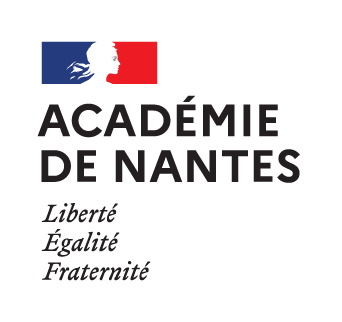 SESSION 2022SUJET N°3Durée de l’épreuve : 40 minutesSITUATION : 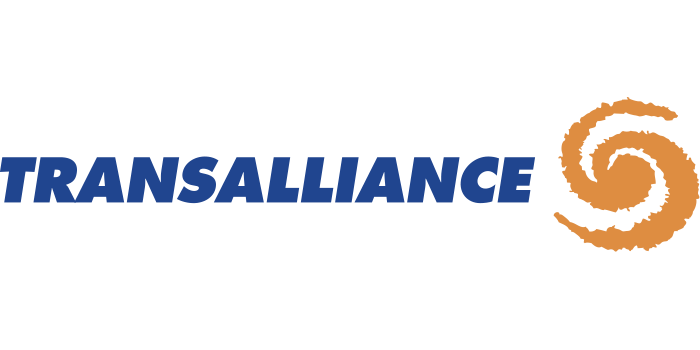  You are a truck driver working for Transalliance situated in Burton on Trent in UK. You are driving to Birmingham to deliver your goods. 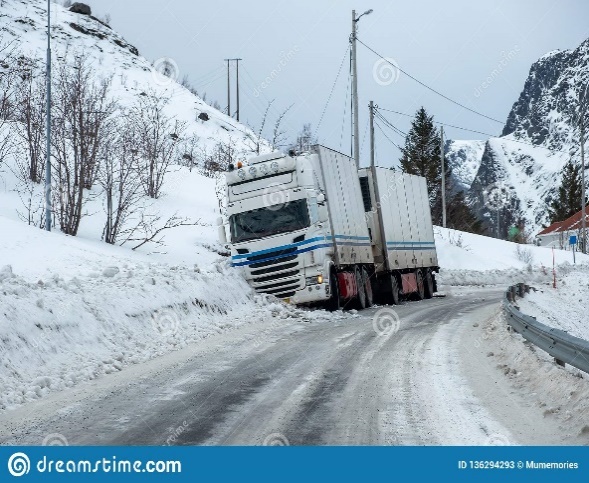 It is snowing hard, the road is slippery. Suddenly, you lose control of your vehicle which has overturned and has fallen into the ditch.The police quickly arrive to take care of the traffic. Explain how you must react to the situation, the measures you have to take and the people you have to contact. Then describe the accident to the police, and give as many details as possible : identity, company, goods, location of the accident, problems ...Finally check if you have all the documents you can be asked to show to the police, if required.DOCUMENTS : N° 1 : A road accidentN° 2 : Information about your companyN° 3 : Documents neededDOCUMENT 1 : A ROAD ACCIDENT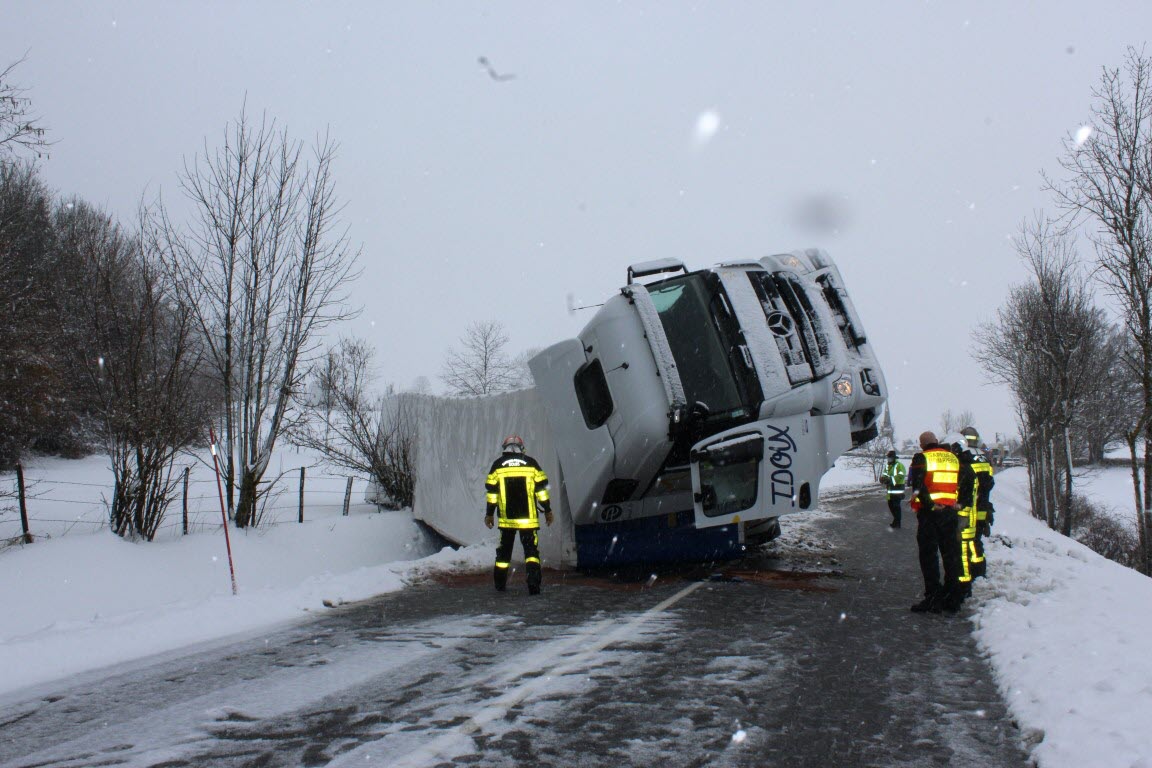 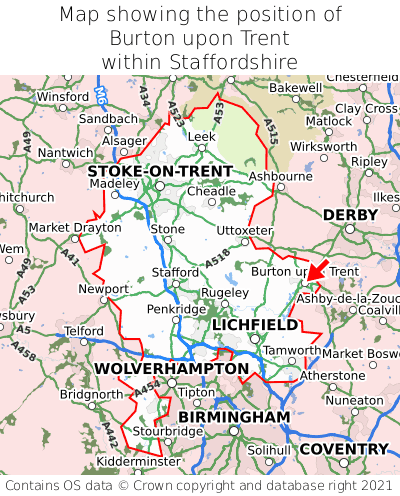 Source : https://www.google.com/search?DOCUMENT 2 : INFORMATION ABOUT YOUR COMPANYName : Transalliance UKTransalliance TS Limited's headquarters : Suite 8-9 Faraday Court Centrum One Hundred Burton-on-Trent, DE14 2WX United KingdomTransalliance TS Limited's key principal : Peter John Ellison ColeyTransalliance TS Limited's phone number : +44-1283735100Type of transport : road and multimodal transport (train, boat, plane)Types of goods : bulk, general goods, fresh and frozen food, liquidsClients : UK, Europe, InternationalSustainable company : environmentally friendly waste management at the logistics sites + 3-year action plan to cut CO2 emissions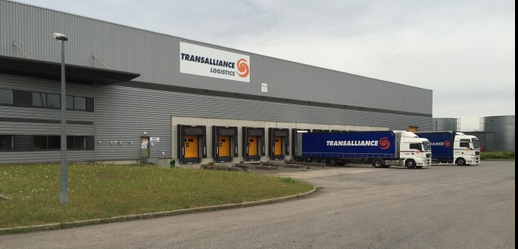 Source : https://www.transalliance.eu/en/transportDOCUMENT 3 : DOCUMENTS NEEDED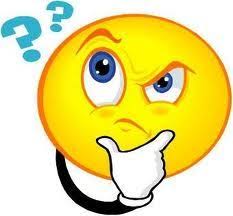 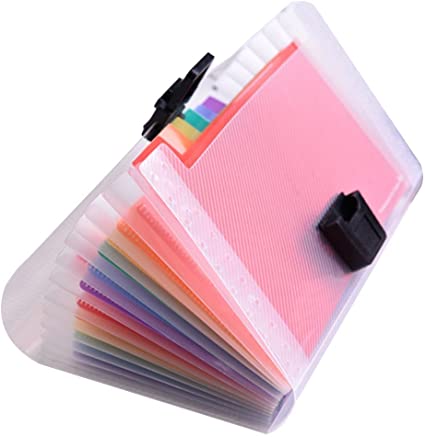 Source : https://www.google.com/search?BACCALAURÉAT PROFESSIONNEL ÉPREUVE ORALE SPÉCIFIQUE « SECTION EUROPÉENNE »SPÉCIALITÉ CONDUCTEUR TRANSPORT ROUTIER MARCHANDISECTRMLANGUE : ANGLAISPréparation 20 minutesPrésentation de la situation10 minutesEntretien sur les activités et travaux effectués dans la discipline non linguistique10 minutes